Timetable Summer 2022                             Class 2 Black Torrington C of E Primary School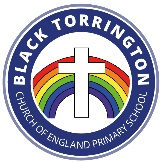 9:00– 10.0010.00 – 10:3010:30 – 10:4510:45 – 11:4511:45 – 12:1011:45 – 12:1012:10 – 12:3012:30 – 1:301:30 – 2.102:10 – 3:103:10 – 3:30MonEnglish Spelling Y5/6HandwritingY3/4 (BDH)RW Inc (HP)RW Inc (KW) RW Inc (JL)JLMaths (Class 2 BDH and HP)Guided/ Independent Reading(BDH)Interventions (HP)Guided/ Independent Reading(BDH)Interventions (HP)CW (JL)Intro weekInterventions (BDH, KW)LUNCHPE (Swimming) BDH PPAPE (Swimming) BDH PPAClass Story (JL)Tue    EnglishSpelling Y3/4HandwritingY5/6RW Inc (HP)RW Inc (KW) RW Inc (LW)LWMaths (BDH and HP)Guided/ Independent Reading(BDH)Interventions (HP)Guided/ Independent Reading(BDH)Interventions (HP)CW (BDH) LYFTAInterventions (KW)LUNCHComputingScienceClass StoryWedEnglishSpelling Y3/4HandwritingY5/6RW Inc (HP)RW Inc (KW)RW Inc (MA) BDHMaths (BDH and HP)Guided/ Independent Reading(BDH)Interventions (HP)Guided/ Independent Reading(BDH)Interventions (HP)CW (Vicar/ JL) Interventions (BDH, KW)LUNCHPSHEHistoryClass Story/CWThuEnglish Spelling Y3/4HandwritingY5/6RW Inc (HP)RW Inc (KW) RW Inc (JL)KWMaths (BDH and HP)Guided/ Independent Reading(BDH)Interventions (HP)Guided/ Independent Reading(BDH)Interventions (HP)Class StoryLUNCHREArtCW (BDH)CW (BDH)FriCW – celebration(JL)Maths (JL)MADT- CookingClass 1 and 2JL and KWDT- CookingClass 1 and 2JL and KWFrench11.45-12.30French11.45-12.30LUNCHPE / Music (MA)PE / Music (MA)Class Story